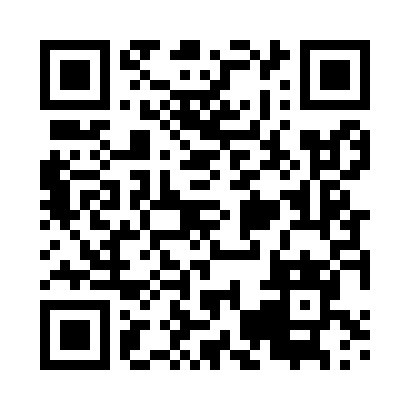 Prayer times for Przelajka, PolandMon 1 Apr 2024 - Tue 30 Apr 2024High Latitude Method: Angle Based RulePrayer Calculation Method: Muslim World LeagueAsar Calculation Method: HanafiPrayer times provided by https://www.salahtimes.comDateDayFajrSunriseDhuhrAsrMaghribIsha1Mon4:246:1912:485:157:179:052Tue4:226:1712:475:167:189:073Wed4:196:1512:475:177:209:094Thu4:166:1312:475:197:219:115Fri4:146:1112:465:207:239:136Sat4:116:0912:465:217:259:157Sun4:086:0612:465:227:269:178Mon4:056:0412:465:237:289:199Tue4:026:0212:455:247:299:2210Wed4:006:0012:455:257:319:2411Thu3:575:5812:455:267:329:2612Fri3:545:5612:445:277:349:2813Sat3:515:5412:445:287:369:3114Sun3:485:5212:445:307:379:3315Mon3:455:5012:445:317:399:3516Tue3:425:4812:445:327:409:3817Wed3:395:4512:435:337:429:4018Thu3:375:4312:435:347:449:4219Fri3:345:4112:435:357:459:4520Sat3:315:3912:435:367:479:4721Sun3:285:3712:425:377:489:5022Mon3:255:3512:425:387:509:5223Tue3:225:3312:425:397:519:5524Wed3:195:3212:425:407:539:5725Thu3:155:3012:425:417:5510:0026Fri3:125:2812:425:427:5610:0227Sat3:095:2612:415:437:5810:0528Sun3:065:2412:415:447:5910:0829Mon3:035:2212:415:458:0110:1030Tue3:005:2012:415:468:0210:13